Service sanitaire/Education par les pairsSection 3 : L’utilisation prudente des antibiotiques DCE2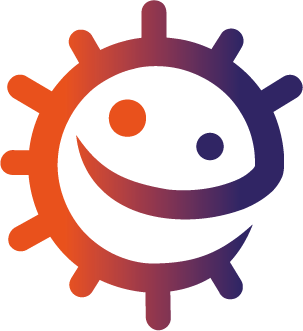 Scénario 1 : Un adolescent  qui a mal à la gorge consulte son médecin.Après la fin des cours Marc est allé voir son médecin car il avait vraiment très mal à la gorge, un peu de fièvre  et le nez qui coulait. Le scénario  ci-dessous peut être lu ou joué par 2 élèves en jeu de rôles avant de discuter en classe de  l’utilisation prudente des antibiotiques.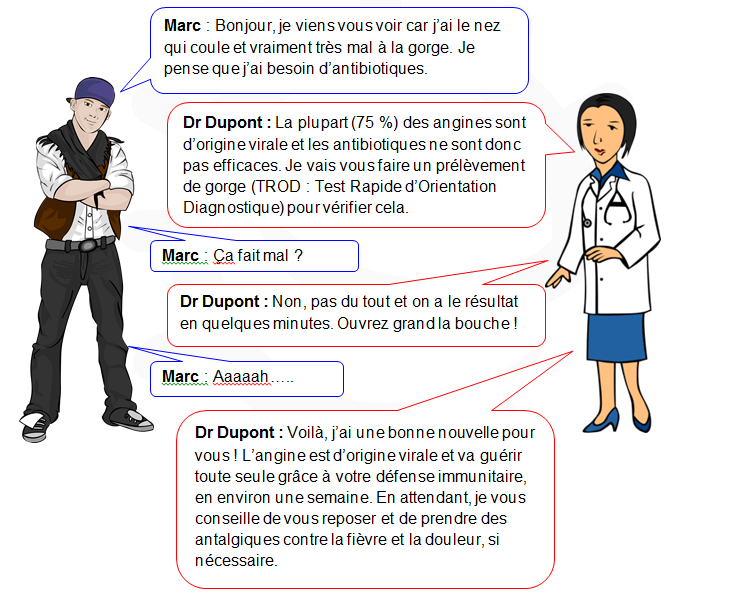 